INFORMACJE I WSKAZÓWKI DOTYCZĄCE ZASAD POSTĘPOWANIA W TERENIE, NA KTÓRYM WYŁOŻONO PRZYNĘTY ZAWIERAJĄCE SZCZEPIONKĘ DOUSTNĄ PRZECIWKO WŚCIEKLIŹNIE LISÓW WOLNO ŻYJĄCYCHUWAGA !TEREN WYKŁADANIA PRZYNĘT ZE SZCZEPIONKĄ PRZECIWKO WŚCIEKLIŹNIE LISÓW WOLNO ŻYJĄCYCH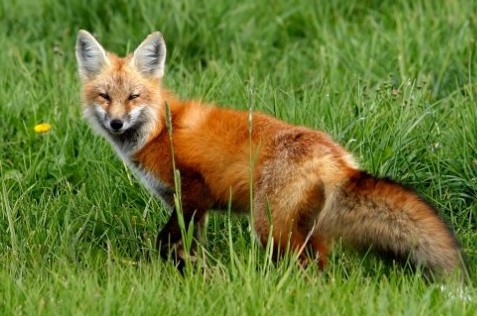 PRZYNĘTY ZE SZCZEPIONKĄ PRZECIWKO WŚCIEKLIŹNIEWYKŁADANE BĘDĄ NA OBSZARZE wschodniej części województwa kujawsko-pomorskiego (powiat brodnicki, rypiński, lipnowski, włocławski, golubsko-dobrzyński, aleksandrowski, radziejowski;pow. wąbrzeski: gm. Książki, gm. Dębowa Łąka, gm. Ryńsk; pow. toruński gm. Obrowo, gm. Lubicz, gm. Czernikowo),W okresie od 11 do 20 września 2023 r.INFORMACJE DOTYCZĄCE DOUSTNEGO UODPARNIANIA LISÓW WOLNO ŻYJĄCYCH PRZECIWKO WŚCIEKLIŹNIELIS jest głównym przenosicielem wścieklizny. Celem skutecznego zwalczania wścieklizny u lisów podjęta została akcja doustnego uodparniania populacji tych zwierząt poprzez wykładanie przynęt zawierających szczepionkę z żywym, osłabionym wirusem wścieklizny.Akcja uodparniania lisów przeciwko wściekliźnie prowadzona jest dwa razy w roku poprzez zrzuty z samolotów przynęt zawierających szczepionkę.Zrzuty immunoprzynęt dokonywane są na obszarach niezabudowanych: lasy, pola, łąki, nieużytki, będących miejscami bytowania i żerowania lisów.Immunoprzynęty koloru zielono-brunatnego mają kształt kwadratu z wcięciami bocznymi (batoników) o długości ok. 4,5 cm i wysokości ok. ; wykonane z masy mięsno - rybnej, zawierają zatopione w środku plastikowe pojemniczki (saszetki) o pojemności ok. 2 ml z płynną szczepionką przeciwko wściekliźnie. Uodpornienie następuje po przegryzieniu przez lisa przynęty a tym samym pojemniczka ze szczepionką, która rozlewa się na błony śluzowe jamy ustnej zwierzęcia.Szczepionka jest dopuszczona do uodparniania wyłącznie lisów, dla innych zwierząt nie posiada ukierunkowanego działania przeciwko wściekliźnie.Przynęty dotykane przez ludzi nie są podejmowane przez lisy.WSKAZÓWKIDLA MIESZKAŃCÓW TERENÓ W, NA KTÓRYCH WYKŁADANE SĄ IMMUNOPRZYNĘTY DO DOUSTNEGO UODPARNIANIA LISÓW WOLNO ŻYJĄCYCH PRZECIWKO WŚCIEKLIŹNIENie należy dotykać i niszczyć napotkanych immunoprzynęt,Zagrożeniem dla człowieka może być bezpośredni kontakt immunoprzynęt z otwartymi ranami, otarciami skóry, śluzówkami jamy ustnej i nosa oraz oczami,W każdym przypadku kontaktu człowieka z immunoprzynętą należy miejsca eksponowane przemyć wodą z mydłem i bezwzględnie powiadomić lekarza medycyny, stację „SANEPID-u” lub lekarza weterynarii,Zwierzęta domowe i gospodarskie, które zetknęły się z immunoprzynętą należy poddać badaniu i obserwacji. Obserwacja winna być przeprowadzona przez lekarza weterynarii, protokolarnie opisana z uwzględnieniem danych hodowcy oraz wszelkich jego spostrzeżeń dotyczących badanego zwierzęcia,Fakt podjęcia lekarsko-weterynaryjnej obserwacji zwierzęcia mającego kontakt z immunoprzynętą należy zgłosić właściwemu terytorialnie powiatowemu lekarzowi weterynarii, który ustali tok dalszego postępowania.ABY AKCJA DOUSTNEGO SZCZEPIENIA LISÓW WOLNO ŻYJĄCYCH PRZEBIEGAŁA BEZPIECZNIE I EFEKTYWNIE, PROSI SIĘ O:Nie wypuszczanie swobodnie psów i kotów oraz nie organizowanie polowań z psami w okresie 3 tygodni od wyłożenia szczepionki,Nie dotykanie, nie podnoszenie i nie niszczenie napotkanych immunoprzynęt,Zgłaszanie wszelkich kontaktów ludzi lub zwierząt domowych z immunoprzynętami w najbliższych przychodniach lekarskich, szpitalach zakaźnych, stacjach ”SANEPID-u”, lecznicach weterynaryjnych lub Inspektoratach Weterynarii,Szczególne pouczenie dzieci o powyższych zasadach postępowania.Kujawsko-PomorskiWojewódzki Lekarz Weterynarii